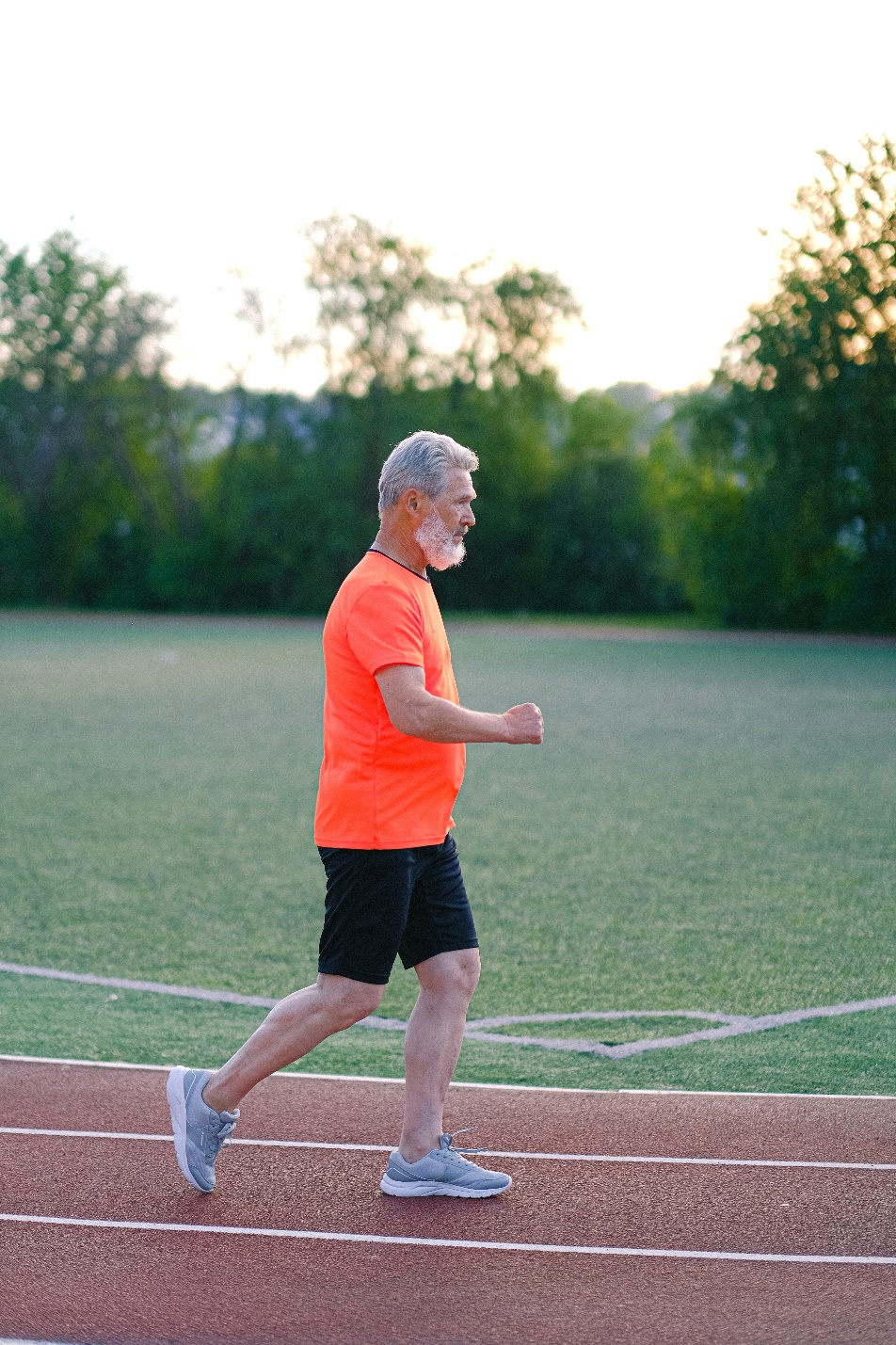 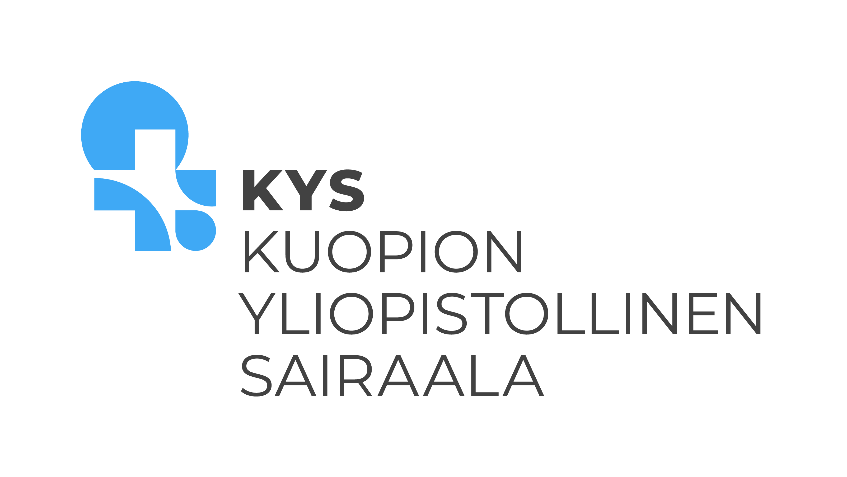 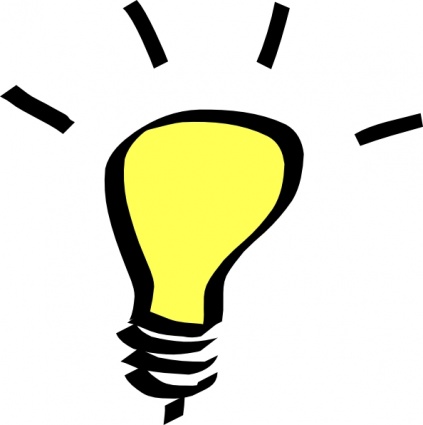 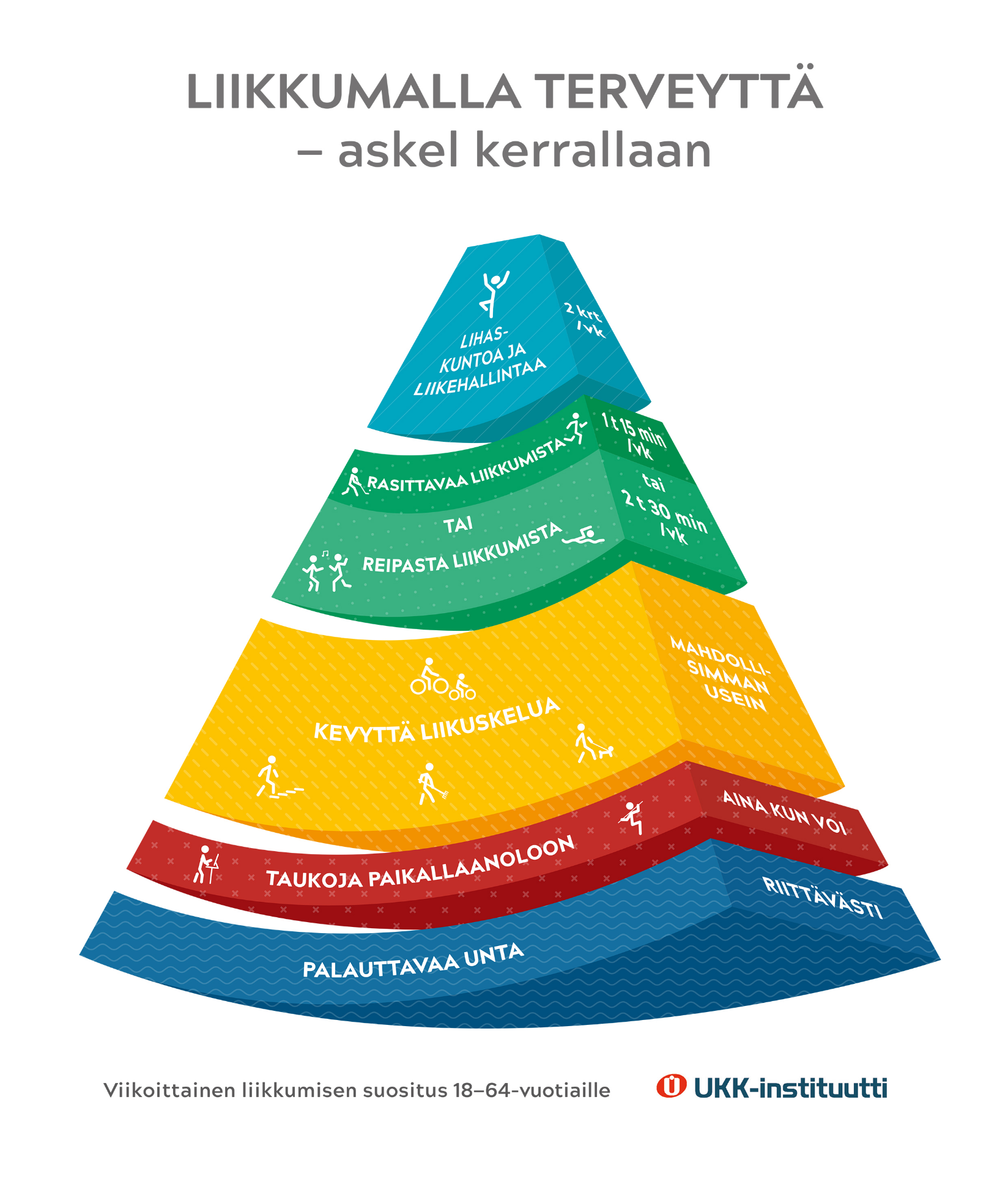 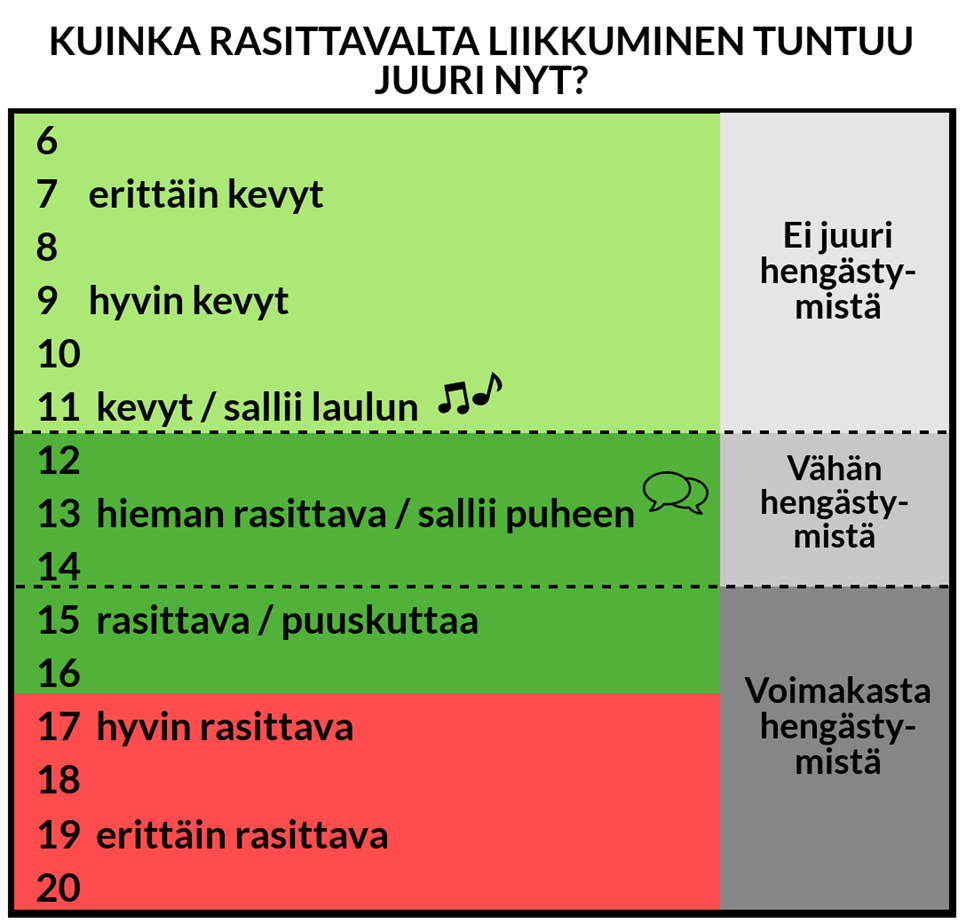 PVMLIIKUNTARPELISÄHUOMIOTPVMLIIKUNTARPELISÄHUOMIOTPVMLIIKUNTARPELISÄHUOMIOTPVMLIIKUNTARPELISÄHUOMIOTPVMLIIKUNTARPELISÄHUOMIOTPVMLIIKUNTARPELISÄHUOMIOTPVMLIIKUNTARPELISÄHUOMIOTPVMLIIKUNTARPELISÄHUOMIOT